						 	Bank Pocztowy S.A.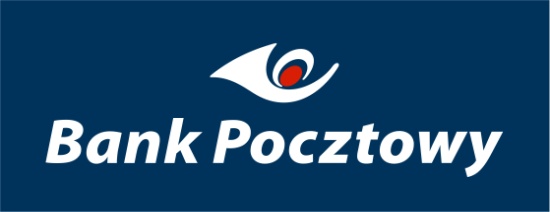 						 	Ul. PL Niepodległości 1							22-100 Chełm							(budynek Gmach)                                                                                                     Kudełko Magdalenatel.  785 897 496          82 888 88 50m.kudelko@pocztowy.plPROMOCJA SUPER NOVA !!!!KREDYT GOTÓWKOWY DLA PRACOWNIKÓW  STRAŻY GRANICZNEJ DOSKONAŁA  OKAZJA  ABY ZAMIENIĆ  DROŻSZE KREDYTY NA JEDEN TANI !!!Oprocentowanie 9,99%    Prowizja 3%  Ubezpieczenie 28złKredyt gotówkowy od  500 zł  do  150 000 złPrzykładowa symulacja.* kwota do wypłaty!!!Dokumenty:   zaświadczenie o zarobkach i dowód osobisty !Decyzja kredytowa i wypłata gotówki  możliwa w tym samym dniu !!!BANK POCZTOWY S.A.PLACÓWKA BANKU W CHEŁMIEUl. PL Niepodległości 122-100 Chełm(budynek Gmach)w godz. 9.00 - 17.00       Kudełko Magdalena tel.  82 888 88 50,   785 897 496Sprawdź i dodaj wszystkie raty które płacisz (kwota X to suma wszystkich rat),  zsumuj faktyczną kwotę twojego zadłużenia (kwota  Y to suma wszystkich twoich kredytów) Znajdź kwotę Y w tabeli i porównaj ratę jaką płacisz z ratą którą możesz płacić,  kwota X minus rata z tabeli to TWOJA OSZCZĘDNOŚĆ CO MIESIĄC RAZY ILOŚĆ MIESIĘCY                                                                                          Y…………………… KWOTA Z TABELI ………………………… ;  X…………..    KWOTW Z TABELI ………………………                                                                                                   (X – KWOTA Z TABELI = MIESIĘCZNA OSZCZĘDNOŚĆ *ILOŚĆ MIESIĘCY = CAŁKOWITA OSZCZĘDNOŚĆ)   Kwota kredytuOkres kredytowania - przybliżona wysokość raty kredytu (w zł)*Okres kredytowania - przybliżona wysokość raty kredytu (w zł)*Okres kredytowania - przybliżona wysokość raty kredytu (w zł)*Okres kredytowania - przybliżona wysokość raty kredytu (w zł)*Okres kredytowania - przybliżona wysokość raty kredytu (w zł)*Okres kredytowania - przybliżona wysokość raty kredytu (w zł)*Okres kredytowania - przybliżona wysokość raty kredytu (w zł)*Okres kredytowania - przybliżona wysokość raty kredytu (w zł)*Okres kredytowania - przybliżona wysokość raty kredytu (w zł)*Okres kredytowania - przybliżona wysokość raty kredytu (w zł)*do wypłaty12 m-cy24 m-ce36 m-cy48 m-cy60 m-cy72 m-ce84 m-ce96 m-cy120 m-cy150 m-cy5 000 zł4842702001661461341261201141117 500 zł71038928323120118216915914814110 000 zł93750836629725622921119818217115 000 zł139074553242736532529727725023120 000 zł184398369955847542038235531829225 000 zł2296122186568958451646843338635230 000 zł27491459103181969461155351145441240 000 zł365619351364108191380272566859053350 000 zł45612410169713421132993896824727654100 000 zł9093478933602649222719481751160614081257150 000 zł13625716750233956332229022607238820881860